Crosáil Géineolaíochta (Genetic Crosses). 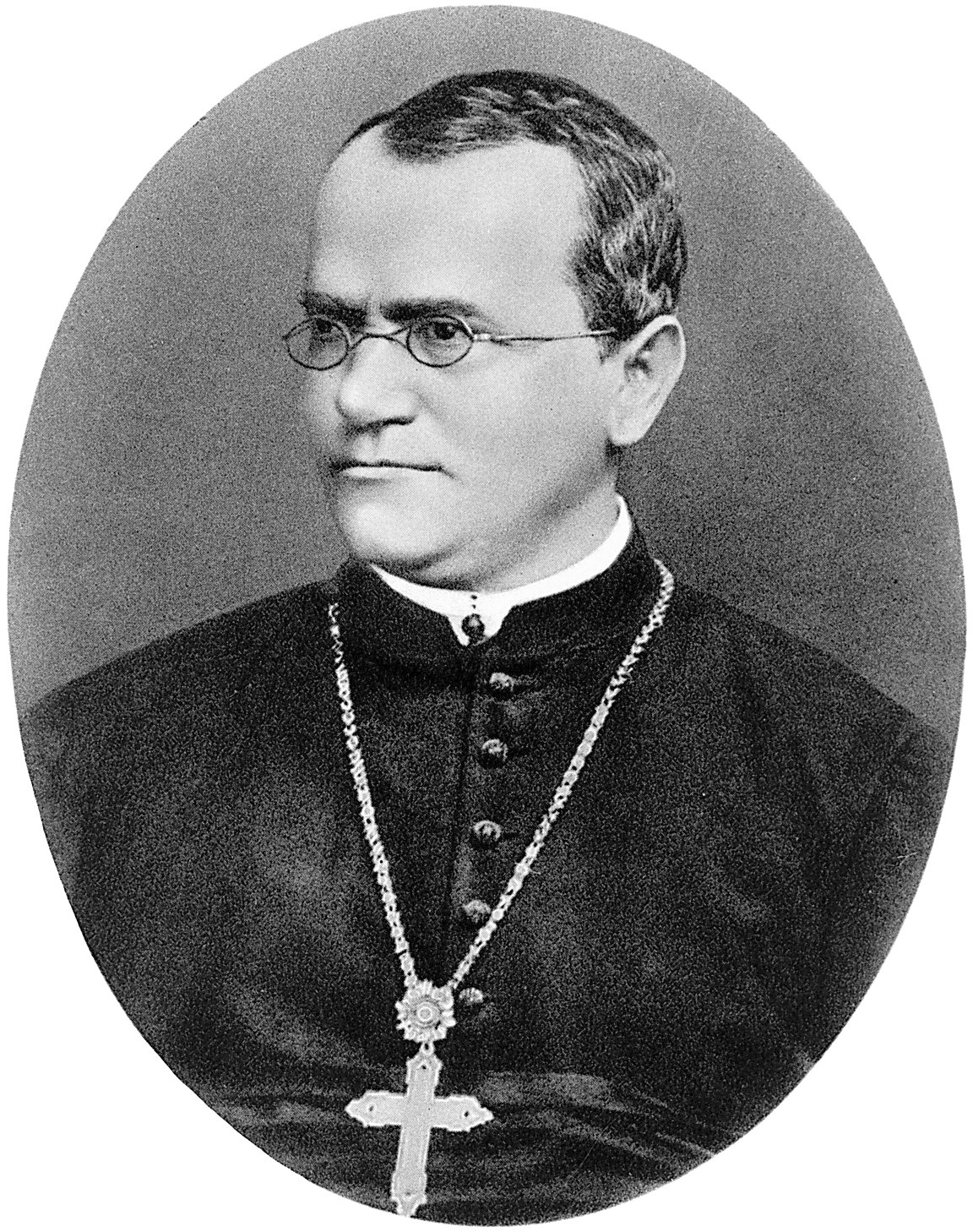 Cuspóirí léann:Sainmhínigh an raon mhór téarmaí a bhaineann le géineolaíochtDéan cur síos oidreacht tréite singil, déan tagairt ar crosáil monaihibrideach (monohybrid)Déan cur síos ar roghnú inscince (gender) I gcrosáil monaihibrideach.--------------------------------------------------------------------------------------Déan cur síos ar obair Gregor MendelDéan cur síos ar 2 Dlí Mendel- Dlí an Leithscaradh (Law of segregation) & Dlí an Saorsortála (Law of independant assortment).Déan crosáil Déhibrideach & bain úsáid as cearnóg Punnet chun an obair a léiriú.Déan cur síos ar- Nascadh (linkage) & Gnéas-nascadh (sex-linkage).Déan comparáid idir difríochtaí sna cóimheasa (ratios) i gcrosáil nascadh (& déhibrideach) &  i gcrosáil neamh-nascadhDéan cur síos ar dhá neamhord a cuirtear ar aghaidh ar an X-cromasóim (gnéas nascadh)- 1. Dathdhaille dearg-glas (colour blindness) & 2.HaemaifiliaDéan cur síos ar oidhreacht neam-núicléachStaidéar ginealach (pedigree study).-------------------------------------------------------------------------------------------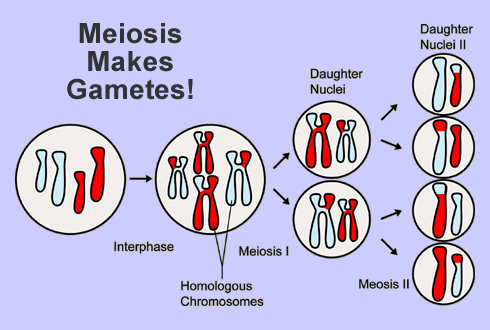 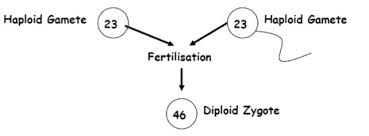 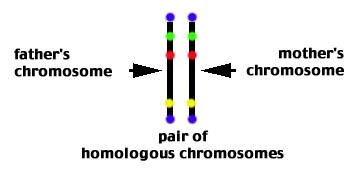 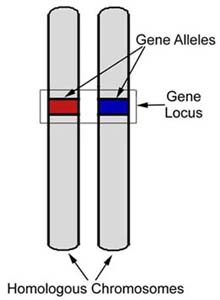 Bíonn dhá ailléil ann do ngach tréite/géin (trait). Is féidir le na 2 ailléil bheidh mar an gcéanna (homaisigeach) nó éagsúl (heitrisigeach).																																		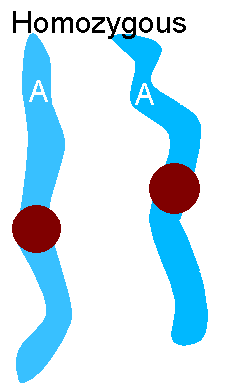 Toisc go mbíonn 2 ailléil i gceannas ar gach uile tréith fisiceach & ceimiceach sa chorp cén cheann a mbíonn i gceannas?Bíonn ailléil- ceannasach nó cúlaitheach.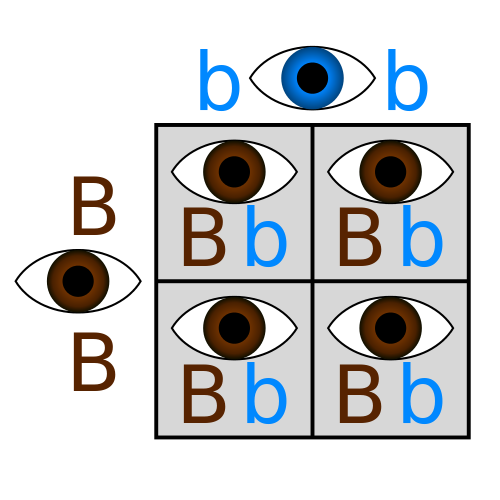 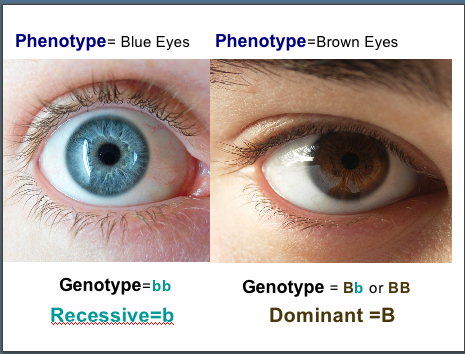 Q1- Déan cur síos ar na géinitíopaí seo a leanas mar- homaisigeach ceannasach, homaisigeach cúlaitheach nó heitrisigeach:Dd=                               , AA=                            , Cc=                              & nn= Q2- Breac síos an féinitíopa (phenotype) do na géinitíopaí seo bunaithe ar an eolas seo- Tá bláth gorm ceannasach thar blát bán.GG-Gg-Gg- Q3- Anois scríobh síos an géinitíopa don féinitíopa seo- Tá súile donn ceannasach thar súile gorm.(i)Homasigeach súile gorm-(ii) Heitrisigeach, súile donn-(iii)Homaisigeach ceannasach-Tá breicní (freckles) ceannasach thar gan breicní.(i)Heitrisigeach-(ii)Gan breicní-(iii)Homasigeach cúlaiteach-Na Crosáil- Rialacha:Baintear úsáid as an chéad litir don tréite ceannasach cun cur síos a dhéanamh ar na 2 ailléil. M.sh súile donn ceannasach that súile gorms- baintear úsáid as an litir D=donn, d=gorm.Baintear úsáid as ceannlitireacha chun cur síos a dhéanamh ar ailléil ceannasacha.Baintear úsáid as litreacha cás íochtair chun cur síos a dhéanamh ar ailléil cúlaitheacha. Má bhíonn an ailléil ceannasac i láthair sé seo an cheann a cífidh tú san aonán nua.Caitfidh tú gach uile teaglaim (combination) do ailléil gaiméití na tuistí a thaispeáint.Leanann gach crosáil na céimeanna céanna:Géinitíopa Tuistí-Géínitíopa Gaiméití-F1 (céad ghlúin)-   Géinitíopaí-                           Féinitíopaí-Crosáil 1 (as 5). Crosáil Monaihibrideach Sampla- Sa duine, tá an tsúil dhonn (D) ceannasach ar an tsúil ghorm (d). Chuir beirt tuismitheoirí, duine díobh heitrisigeach maidir le dath na súl agus an duine eile le súile gorma, tús le clann. Agus cearnóg Punnett á húsáid agat nó ar bhealach eile, oibrigh amach na géinitíopaí agus na feinitíopaí a d’fhéadfadh a bheith ag a bpáistí (F1). Tuistí=                 ________     x     ________Gaiméití= 		   nó 		x   F1= (Géinitíopaí)=            Dd     nó    dd        (Féinitiopaí)=   súile donn  nó   súile gormQ4. 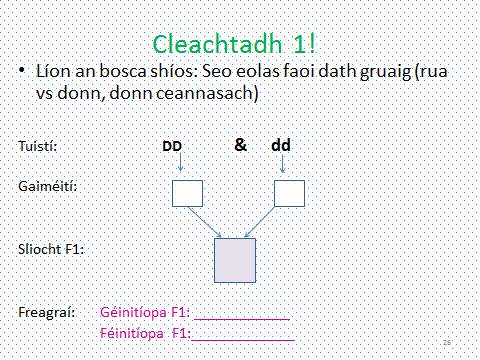 Q5- 2012 (g)(a) Mínigh na téarmaí seo a leanas mar a úsáidtear sa ghéineolaíocht:  (i) Heitrisigeach.  (ii) Gnéaschrómasóm.  (iii) Diplóideach. (b) Maidir le cait, tá cóta dubh (D) ceannasach ar chóta bán (d). Má dhéantar cat bán a chrosáil le cat atá heitrisigeach i dtaca le dath an chóta, luaigh: (i) Géinitíopa gach tuismitheora cait. (ii) Géinitíopa(í) na ngaiméití a tháirgeann gach tuismitheoir. (iii) Géinitíopaí agus feinitíopaí na bpuisíní a tháirgtear leis an gcrosáil. 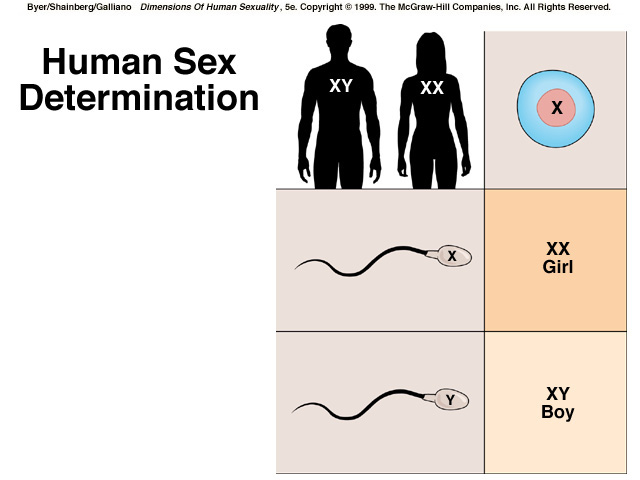 Dearbhú Inscne (sex determination)Péire 23 do na cromasóim I ngach chill*- na gnéas crómasoim                                    XX= Bean                         XY= FearIompraíonn an speirm X nó Y cromasóim, (ní bhíonn ach X sna ubh), braitheann inscne an báibín ar cén speirm a bhuaileann leis an ubh.Q6- Cearnóg Punnet a úsáid chun % seans inscne a ríomh.Tuistí=           XX (bean)   x     XY (fear)Gaiméití=                     	            	nóF1= 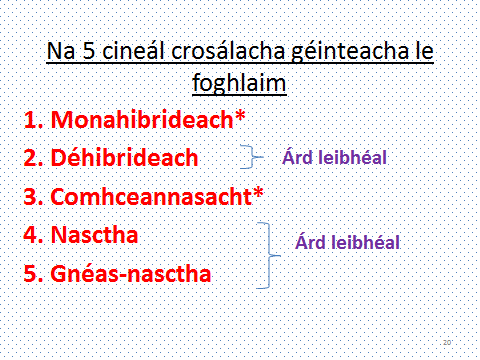 Ní bhíonn aon den dá ailléil ceannasach. Bíonn féinitíopa idirmhéanach ann (hybrid) le meascán na 2 dath.Tá orainn 2 samplaí do comhceannasacht a fhoglaim.Déanann tú an cross a slí céanna ACH bíonn féinitíopa difrúile le fail.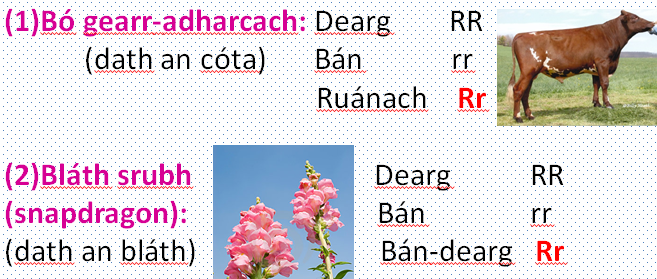 Q7- Bíonn comhceannasaíocht le fheicáil sa bhláthphlánda ‘snapdragon’ i.e. sa stáid heitrisíogach (Rr) bíonn sí bándearg.Tabhair an féinitíopa & géinitíopa do na crosálacha seo leanas:Plánda bán le plánda deargBeirt plánda bándearg (Ard)Gaiméití=